I certify that the information made by me in answer to the questions are true, complete and correct to the best of my knowledge and belief. Date:							signature: 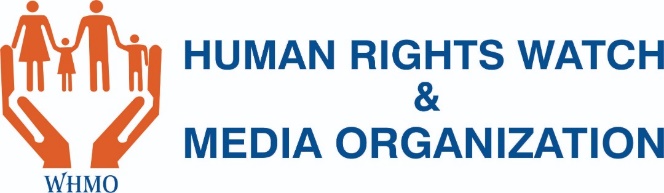 JOB APPLICATION FORM JOB APPLICATION FORM JOB APPLICATION FORM JOB APPLICATION FORM JOB APPLICATION FORM JOB APPLICATION FORM JOB APPLICATION FORM JOB APPLICATION FORM JOB APPLICATION FORM JOB APPLICATION FORM JOB APPLICATION FORM JOB APPLICATION FORM JOB APPLICATION FORM JOB APPLICATION FORM JOB APPLICATION FORM JOB APPLICATION FORM JOB APPLICATION FORM JOB APPLICATION FORM Full Name:Full Name:Full Name:Full Name:Full Name:Full Name:Full Name:Full Name:Full Name:Full Name:PositionPositionPositionPositionPositionPositionPositionPositionFather’s Name:Father’s Name:Father’s Name:Father’s Name:Father’s Name:Father’s Name:Father’s Name:Father’s Name:Father’s Name:Father’s Name:Vacancy No:Vacancy No:Vacancy No:Vacancy No:Vacancy No:Vacancy No:Vacancy No:Vacancy No:Mob No:  Mob No:  Mob No:  Mob No:  Mob No:  Mob No:  Mob No:  Mob No:  Mob No:  Mob No:  E-mail: E-mail: E-mail: E-mail: E-mail: E-mail: E-mail: E-mail: Address: Address: Address: Address: Address: Address: Address: Address: Address: Address: Address: Address: Address: Address: Address: Address: Address: Address: PERSONAL INFORMATION PERSONAL INFORMATION PERSONAL INFORMATION PERSONAL INFORMATION PERSONAL INFORMATION PERSONAL INFORMATION PERSONAL INFORMATION PERSONAL INFORMATION PERSONAL INFORMATION PERSONAL INFORMATION PERSONAL INFORMATION PERSONAL INFORMATION PERSONAL INFORMATION PERSONAL INFORMATION PERSONAL INFORMATION PERSONAL INFORMATION PERSONAL INFORMATION PERSONAL INFORMATION Current Address:Current Address:Current Address:Current Address:Current Address:Current Address:Current Address:Current Address:Permanent Address:Permanent Address:Permanent Address:Permanent Address:Permanent Address:Permanent Address:Permanent Address:Permanent Address:Permanent Address:Permanent Address:GenderGenderGenderGenderGenderGenderDate of BirthDate of BirthDate of BirthDate of BirthDate of BirthDate of BirthNationalityNationalityNationalityNationalityNationalityNationalityWorking ExperienceWorking ExperienceWorking ExperienceWorking ExperienceWorking ExperienceWorking ExperienceNational Organization  National Organization  National Organization  National Organization  National Organization  National Organization  International Organization International Organization International Organization International Organization International Organization International Organization OthersOthersOthersOthersOthersOthersEMPLOYMENT INFORMATION EMPLOYMENT INFORMATION EMPLOYMENT INFORMATION EMPLOYMENT INFORMATION EMPLOYMENT INFORMATION EMPLOYMENT INFORMATION EMPLOYMENT INFORMATION EMPLOYMENT INFORMATION EMPLOYMENT INFORMATION EMPLOYMENT INFORMATION EMPLOYMENT INFORMATION EMPLOYMENT INFORMATION EMPLOYMENT INFORMATION EMPLOYMENT INFORMATION EMPLOYMENT INFORMATION EMPLOYMENT INFORMATION EMPLOYMENT INFORMATION EMPLOYMENT INFORMATION Type of Business Type of Business Type of Business Type of Business  Employer's Name Employer's Name Employer's Name Employer's Name Employer's Name Employer's NameExact Title of your post Exact Title of your post Exact Title of your post Exact Title of your post Exact Title of your post Exact Title of your post Name of Employer Name of Employer Duties and Responsibilities: Duties and Responsibilities: Duties and Responsibilities: Duties and Responsibilities: Duties and Responsibilities: Duties and Responsibilities: Duties and Responsibilities: Duties and Responsibilities: Duties and Responsibilities: Duties and Responsibilities: Duties and Responsibilities: Duties and Responsibilities: Duties and Responsibilities: Duties and Responsibilities: Duties and Responsibilities: Duties and Responsibilities: Duties and Responsibilities: Duties and Responsibilities: Duties and Responsibilities: Duties and Responsibilities: Duties and Responsibilities: Duties and Responsibilities: Duties and Responsibilities: Duties and Responsibilities: Duties and Responsibilities: Duties and Responsibilities: Duties and Responsibilities: Duties and Responsibilities: Duties and Responsibilities: Duties and Responsibilities: Duties and Responsibilities: Duties and Responsibilities: Duties and Responsibilities: Duties and Responsibilities: Duties and Responsibilities: Duties and Responsibilities: Duties and Responsibilities: Duties and Responsibilities: Duties and Responsibilities: Duties and Responsibilities: Duties and Responsibilities: Duties and Responsibilities: Duties and Responsibilities: Duties and Responsibilities: Duties and Responsibilities: Duties and Responsibilities: Duties and Responsibilities: Duties and Responsibilities: Duties and Responsibilities: Duties and Responsibilities: Duties and Responsibilities: Duties and Responsibilities: Duties and Responsibilities: Duties and Responsibilities: From:From:To:To:To:To:To:To:Type of Business Type of Business  Employer's Name Employer's Name Employer's Name Employer's Name Employer's Name Employer's Name Employer's Name Employer's NameExact Title of your post Exact Title of your post Exact Title of your post Exact Title of your post Exact Title of your post Exact Title of your post Name of Employer Name of Employer Duties and Responsibilities:Duties and Responsibilities:Duties and Responsibilities:Duties and Responsibilities:Duties and Responsibilities:Duties and Responsibilities:Duties and Responsibilities:Duties and Responsibilities:Duties and Responsibilities:Duties and Responsibilities:Duties and Responsibilities:Duties and Responsibilities:Duties and Responsibilities:Duties and Responsibilities:Duties and Responsibilities:Duties and Responsibilities:Duties and Responsibilities:Duties and Responsibilities:From:From:To:To:To:To:To:To:To:Type of Business Type of Business  Employer's Name Employer's Name Employer's Name Employer's Name Employer's Name Employer's Name Employer's Name Employer's NameExact Title of your post Exact Title of your post Exact Title of your post Exact Title of your post Exact Title of your post Exact Title of your post Name of Employer Name of Employer Duties and Responsibilities:Duties and Responsibilities:Duties and Responsibilities:Duties and Responsibilities:Duties and Responsibilities:Duties and Responsibilities:Duties and Responsibilities:Duties and Responsibilities:Duties and Responsibilities:Duties and Responsibilities:Duties and Responsibilities:Duties and Responsibilities:Duties and Responsibilities:Duties and Responsibilities:Duties and Responsibilities:Duties and Responsibilities:Duties and Responsibilities:Duties and Responsibilities:From:From:To:To:To:To:To:To:Type of Business Type of Business  Employer's Name Employer's Name Employer's Name Employer's Name Employer's Name Employer's Name Employer's Name Employer's NameExact Title of your post Exact Title of your post Exact Title of your post Exact Title of your post Exact Title of your post Exact Title of your post Name of Employer Name of Employer Duties and Responsibilities:Duties and Responsibilities:Duties and Responsibilities:Duties and Responsibilities:Duties and Responsibilities:Duties and Responsibilities:Duties and Responsibilities:Duties and Responsibilities:Duties and Responsibilities:Duties and Responsibilities:Duties and Responsibilities:Duties and Responsibilities:Duties and Responsibilities:Duties and Responsibilities:Duties and Responsibilities:Duties and Responsibilities:Duties and Responsibilities:Duties and Responsibilities:From:To:To:To:To:To:EDUCATION INFORMATIONEDUCATION INFORMATIONEDUCATION INFORMATIONEDUCATION INFORMATIONEDUCATION INFORMATIONEDUCATION INFORMATIONEDUCATION INFORMATIONEDUCATION INFORMATIONEDUCATION INFORMATIONEDUCATION INFORMATIONEDUCATION INFORMATIONEDUCATION INFORMATIONEDUCATION INFORMATIONEDUCATION INFORMATIONEDUCATION INFORMATIONEDUCATION INFORMATIONEDUCATION INFORMATIONEDUCATION INFORMATIONUniversity/Institutions Name and CountryUniversity/Institutions Name and CountryObtained From/ToObtained From/ToObtained From/ToObtained From/ToObtained From/ToObtained From/ToObtained From/ToObtained From/ToObtained From/ToType Type Certificate or Diploma obtainedCertificate or Diploma obtainedCertificate or Diploma obtainedCertificate or Diploma obtainedCertificate or Diploma obtainedUniversity/Institutions Name and CountryUniversity/Institutions Name and CountryType Type Certificate or Diploma obtainedCertificate or Diploma obtainedCertificate or Diploma obtainedCertificate or Diploma obtainedCertificate or Diploma obtainedOTHER SKILLSOTHER SKILLSOTHER SKILLSOTHER SKILLSOTHER SKILLSOTHER SKILLSOTHER SKILLSOTHER SKILLSOTHER SKILLSOTHER SKILLSOTHER SKILLSOTHER SKILLSOTHER SKILLSOTHER SKILLSOTHER SKILLSOTHER SKILLSOTHER SKILLSOTHER SKILLSNATIONAL AND INTERNATINAL PROFESSIONAL TRAINING NATIONAL AND INTERNATINAL PROFESSIONAL TRAINING NATIONAL AND INTERNATINAL PROFESSIONAL TRAINING NATIONAL AND INTERNATINAL PROFESSIONAL TRAINING NATIONAL AND INTERNATINAL PROFESSIONAL TRAINING NATIONAL AND INTERNATINAL PROFESSIONAL TRAINING NATIONAL AND INTERNATINAL PROFESSIONAL TRAINING NATIONAL AND INTERNATINAL PROFESSIONAL TRAINING NATIONAL AND INTERNATINAL PROFESSIONAL TRAINING NATIONAL AND INTERNATINAL PROFESSIONAL TRAINING NATIONAL AND INTERNATINAL PROFESSIONAL TRAINING NATIONAL AND INTERNATINAL PROFESSIONAL TRAINING NATIONAL AND INTERNATINAL PROFESSIONAL TRAINING NATIONAL AND INTERNATINAL PROFESSIONAL TRAINING NATIONAL AND INTERNATINAL PROFESSIONAL TRAINING NATIONAL AND INTERNATINAL PROFESSIONAL TRAINING NATIONAL AND INTERNATINAL PROFESSIONAL TRAINING NATIONAL AND INTERNATINAL PROFESSIONAL TRAINING  [from xxx to xxx] [from xxx to xxx] [from xxx to xxx] [from xxx to xxx] [from xxx to xxx] [from xxx to xxx] [from xxx to xxx] [from xxx to xxx] [from xxx to xxx] [from xxx to xxx] [from xxx to xxx] [from xxx to xxx] [from xxx to xxx] [from xxx to xxx] [from xxx to xxx] [from xxx to xxx] [from xxx to xxx] [from xxx to xxx]LANGUAGE SKILLS:LANGUAGE SKILLS:LANGUAGE SKILLS:LANGUAGE SKILLS:LANGUAGE SKILLS:LANGUAGE SKILLS:LANGUAGE SKILLS:LANGUAGE SKILLS:LANGUAGE SKILLS:LANGUAGE SKILLS:LANGUAGE SKILLS:LANGUAGE SKILLS:LANGUAGE SKILLS:LANGUAGE SKILLS:LANGUAGE SKILLS:LANGUAGE SKILLS:LANGUAGE SKILLS:LANGUAGE SKILLS:LanguageLanguageLanguageLanguageLanguageSpeakingSpeakingSpeakingSpeakingSpeakingSpeakingReadingReadingReadingReadingWritingWritingWritingDariDariDariDariDariPashtoPashtoPashtoPashtoPashtoEnglishEnglishEnglishEnglishEnglishOthersOthersOthersOthersOthersReferences:References:References:References:References:References:References:References:References:References:References:References:References:References:References:References:References:References:1.1.1.1.1.1.1.1.1.1.1.1.1.1.1.1.1.1.2.2.2.2.2.2.2.2.2.2.2.2.2.2.2.2.2.2.3.3.3.3.3.3.3.3.3.3.3.3.3.3.3.3.3.3.